Дети с родителями посадили 250 саженцев дубов и груш24 апреля на берег пруда возле с. Мелекес Тукаевского района приехал кортеж из 15 автомобилей. На поляну высыпало 50 человек с большими и маленькими лопатами. Это группа Френе детского сада №37 решила заложить аллею и помочь селу организовать место для сельского экотуризма.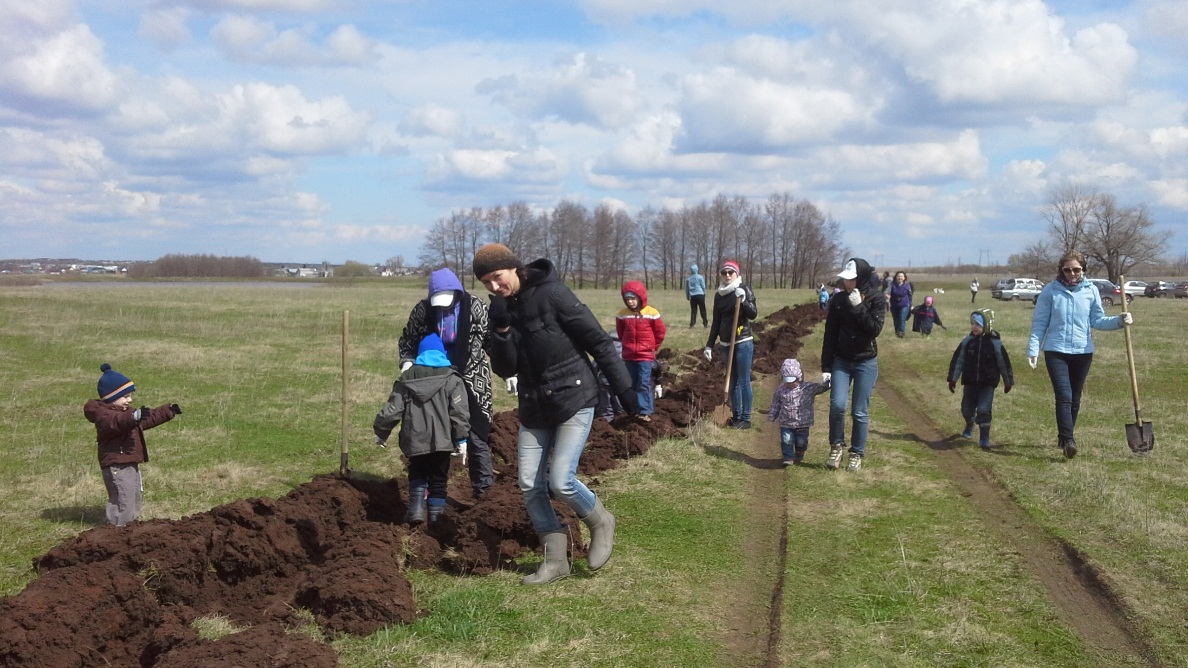 Трактор распахал 5 борозд и меньше чем за час френосемьёй было высажено 125 саженцев дикой груши и 125 саженцев дубов. Лунки копали родители, деревья сажали дети, старательно утаптывали ямки, вешали именные бирки. После посадки ребята хором пожелали саженцам расти здоровыми и крепкими!Погода благоприятствовала - во время посадки было солнечно, а когда все разъехались дождик полил саженцы. 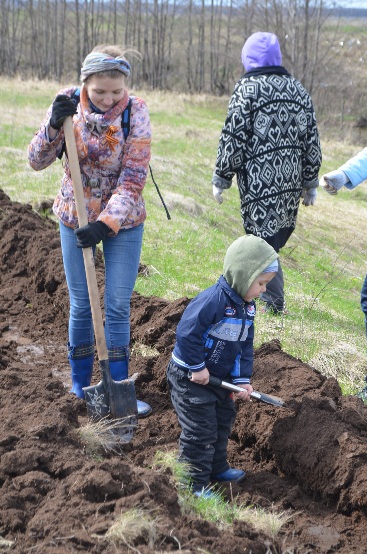 Благодарим:- Татьяну Свекло за то, что заказала саженцы,- Эльвиру Валееву за организацию посадки, договорённость с сельсоветом,- воспитателей группы Френе за поддержку инициативы и активное участие в высадке саженцев,- семью Гузалёвых, Мишиных, Валеевых, Мироновых, Шуркиных, Феофилактовых, Шадровых, Князевых, Тришкиных, Григоренко, Коняхиных, Верхотуровых, Крапивиных, Дудниченко и Красноперовых за активное участие, позитивное настроение и слаженную работу!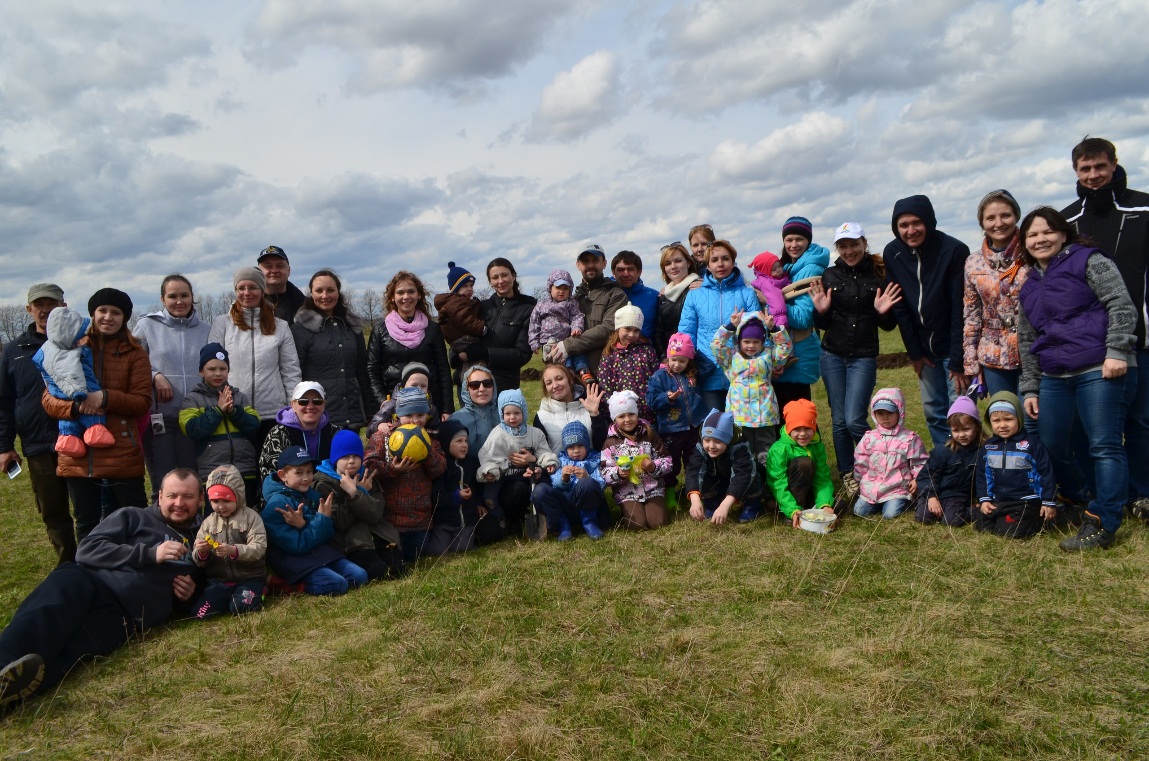 